Redox topic test solutionsSECTION A:  Multiple-choice questions (1 mark each)
Question 1 Answer: CExplanation: 
Assume oxygen is -2 to work out the oxidation number of bromine.Question 2 Answer: BExplanation: 
Sulfur in sulfuric acid is +6 and in SO2 it is +4.Question 3 Answer: DExplanation: 
The reaction at the cathode will be reduction. Option D shows the reduction of sulfur.Question 4 Answer: DExplanation: 
The efficiency of a modern fuel cell should be higher than that of a gas-fired power station.Question 5Answer: BExplanation: 
The oxidation state of nitrogen in NO3- is +5, while in NO it is +2.Question 6 Answer: DExplanation: 
Aluminium metal is oxidised and chlorine gas is reduced. The electrons flow from the aluminium to the chlorine electrode.Question 7 Answer: AExplanation: 
Experiment 1 shows gallium is more reactive than cadmium and experiment 2 shows rubidium is more reactive than gallium. A discussion of oxidants will be a comparison of the ions of eac metal.Question 8Answer: AExplanation: 
Zinc metal is oxidised in tis reaction and silver ions are reduced.Question 9Answer: AExplanation: 
Alternative A shows a balanced equation for the reaction of zinc with silver oxide.Question 10Answer: DExplanation: 
 The anode reaction needs to be oxidation so it will be the reaction of ethane not oxygen. Alternative B is correctly balanced.SECTION B: Short-answer questionsQuestion 1                          (7 marks)a.    i.       C2O42-   +3    ii.     NH4+    -3      iii.    NO2-   +3                           3 marksb.  i.     O2     + 4e-                2O2-                                                              2 marks     ii.     Sn2+                  Sn4+    +   2e-c.   i.      SO32-(aq)   + H2O(l)       SO42-(aq)   +   2H+(aq)  + 2e-                            2 marks     ii.    IO3-(aq)   +  6H+(aq)  + 5e-            I2(aq)   +  3H2O(l)    Question 2                         (6 marks)a.        Fe2+(aq)      Fe3+(aq)   +  e-             reducing agent                                     3 marks             Cl2(g)  +  2e-       2Cl-(aq)              oxidizing agent                                                       b.      K(s)       K+(aq)    +   e-             reducing agent                                            3 marks           Al3+(aq)   +  3e-      Al(s)           oxidizing agentQuestion 3                                (8 marks)                                          +            e                                                 -     Platinum electrode with Cl2 in NaCl                                                  Magnesium electrode in Mg(NO3)2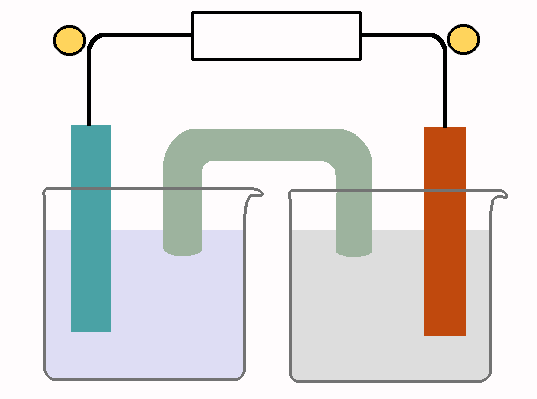 Voltage 3.63 V                 ½ equations  Cl2(g) + 2e-  2Cl-(aq)      Mg(s)      Mg2+(aq)   + 2e-               Mg(s)   +   Cl2(g)                  Mg2+(aq)   +      2Cl-(aq)             Question 4               (6 marks)a.     FeCl3(aq)        +   Ni(s)                                          1 markb.      Fe3+(aq)    +   e-      Fe2+(aq)           Ni(s)       Ni2+(aq)    +   2e-       2FeCl3(aq)    +    Ni(s)      2FeCl2(aq)  +  NiCl2(aq)                                   3 marksc.    Fe3+(aq)                       1 markQuestion 5                                   (6 marks)a.     i.     A secondary cell is a cell that can be recharged. The products of the reaction stay in contact with the         electrodes to facilitate this.                                                                              2 marks      ii.    A secondary cell has a set amount of reactant while a fuel cell has a continuous supply of reactants.b.    Anode:   Cd(s)   +  2OH-(aq)      Cd(OH)2(s)   +   2e-                        2 marks       Cathode:   2NiO(OH)(s)  +   2H2O(l)  + 2e-        2Ni(OH)2(s)    +   2OH-(aq)c.      i.   2Ni(OH)2(s)    +   Cd(OH)2(s)      Cd(s)   +  2NiO(OH)(s)  +   2H2O(l)     2 marks       ii.     Nickel electrodeQuestion 6              (7 marks)a.     anode:         CH4(g)   +   2H2O(l)       CO2(g)    +  8H+(aq)   +  8e-              cathode:       O2(g)     +   4H+(aq)    +   4e-       2H2O(l)                              overall equation:    CH4(g)   +   2O2(g)      CO2(g)    +   2H2O(l)                  3 marksb.    i.    CH4  will react at the negative anode.                 1 mark      ii.    -4 to +4                             1 markc.    Renewability will depend upon the source of methane. If it is obtained as a fossil fuel the process is non-       renewable. If it is sourced as biogas it could be renewable.                                                    2 marks